SEMANA 18 A 22 DE MAIODepois de completar a atividade, tentar ler e enviar um vídeo para a professora Eliane.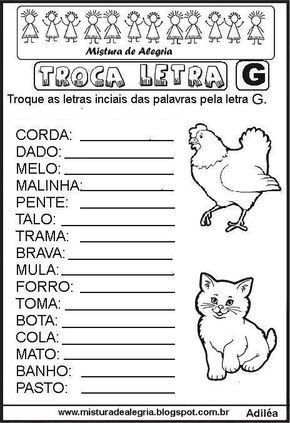 